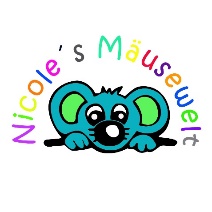 Vorträge mit Gastdozenten in Nicole´s MäuseweltErste Hilfe für Babies und Kleinkinder  mit Johanna Hütter (Krankenschwester, Erste Hilfe Trainerin) am Montag 15.4.19 um 16 Uhram Montag 6.5.19 um 16 Uhrund am Montag 1.7.19 um 16 Uhr Dauer jeweils ca 4 Stunden ; Einzelperson 45 €, Paar 75 €Das Seminar ist für Mamas, Papas, Omas, Opas und Babysitter sowie für alle, die im privaten Bereich Kinder betreuen. Kinder dürfen selbstverständlich zum Kurs mitgebracht werden. Inhalte: Verschlucken, Nasenbluten, Stiche, Zeckenbiss, Pseudokrupp, Fieberkrampf, Sonnenstich, Kopfverletzungen, Vergiftungen, Wiederbelebung  ; Getränke und kleine Snacks sind vorbereitetBeki : Hinführung an den Familientisch mit Silke Eckert Samstag 25.5.19 um 10.30 Uhr, Dauer ca 1,5 Std. Kosten 3 € pro PersonBeki: Beikosteinführung mit Silke Eckert Samstag 8.6.19 um 10.15 Uhr, Dauer ca 1,5 Std. Kosten 3€ pro PersonGruselbuntes Häkelevent – Motivtücher häkelnAm Samstag, 27.4.19  14-17 Uhr mit Christin Grothmann von Gruselbunt. 45 € pro Person Aktion Zahngesundheit : Wie läuft das mit dem Zähneputzen? Wann sollen wir zum Zahnarzt? USW, USW… Dauer jeweils 1-1,5 Std. Donnerstag 9.5.19 um 10.15 UhrDonnerstag 6.6.19 um 16.15 UhrDienstag 9.7.19 um 20 Uhr (ohne Kinder) Trageberatung mit Maria Morawe  in den Pfingstferien (Termin wird noch bekannt gegeben)Rechtzeitige und verbindliche Anmeldung bitte direkt an mich                              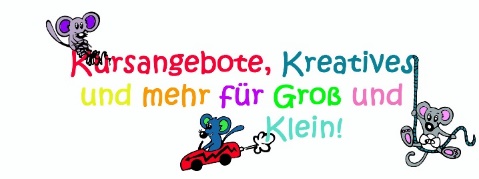 